Steve TaylorGreetings, I have just received a tip-off for Helensville residents to be mindful of yet another fraud being perpetuated by a well-known Helensville local: http://www.grantnormanking.com/2013/11/17/trident-cycles-the-latest-business-incantation-for-grant-norman-king-current-bankrupt/“Trident Cycles” the latest business incantation for Grant Norman King, current bankrupt. |... www.grantnormanking.com“Trident Cycles” the latest business incantation for Grant Norman King, current bankrupt.1 ReplyI truly do have eyes everywhere, and thanks to another tip-off, can reveal the following:First, we had NZ Sleepouts – which I put out of business.Then, we had NZ Kennels, – which I put out of business.Th...Top of FormLike · · Share · Unfollow Post · November 18 at 9:21pm2 people like this.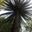 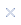 Tania Bell You should try moving on with your life Steve, your letting this get the better of you, im sorry that you have suffered at the hands of this con artist but you have been on about this for years and years GET SOME HEALING !!November 18 at 10:59pm · Like · 1Tania Bell OH sorry your a counselor, take some of that advice u dish outNovember 18 at 11:02pm · Like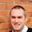 Steve Taylor Hi Tania, my life is doing very, very well, thanks all the same. What is really a shame is that it was 27 years and 67 victims before someone actually exposed Grant King - my website has only been live since 2011, and in that time I have shut down 3 of his businesses (soon to be 4), and secured 8 charges and convictions against him, not to mention being able to save a couple of local Helensville businesses and 1 charitable Helensville Trust from being ripped off by him. Tip offs come to me Tania, I don't go looking for them, and when I get them, I work to ensure that a minimum amount of new victims are created by Grant Kings various fraudulent activities. If you want to get some idea of just how prevalent NZ's poster-boy for fraud has been, then read the following link: http://www.grantnormanking.com/.../timeline-grant-norman.../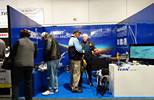 Timeline: Grant Norman Kings Criminal & Fraud Activities, 1982 – Present Day (Updates pending) |... www.grantnormanking.comTimeline: Grant Norman Kings Criminal & Fraud Activities, 1982 – Present Day (Up...dates pending)3 RepliesTimeline of Grant Kings Criminal Offending and Fraudulent Actions:(This list will be updated as new information comes to hand, and all claims may be verified via source contacts via this website. P...See MoreNovember 18 at 11:40pm · Like · Remove PreviewSteve Taylor And I will never stop exposing Mr King - my website is with him forever, as is the pages and pages of Google links and NZ Herald media stories about him. King has always wanted to be "the man", well now he is - just not in the way he intended :)November 18 at 11:43pm · LikeTania Bell Steve you keep emphising these dramas !! while there are real dramas going on , get a life and move ON !!! GET OVER YOUR SELF !!!November 18 at 11:46pm · LikeTania Bell BEWARE OF STEVE TAYLOR HE POSTS SPAM ABOUT OTHER PEOPLENovember 18 at 11:46pm · LikeSteve Taylor Hi Tania, 70 victims to date would disagree with you.November 18 at 11:47pm · LikeSteve Taylor Or to put it another way: nearly 3 million dollars defrauded by Grant King over 30 years - that enough of a "drama" for you?November 18 at 11:48pm · LikeTania Bell MY OWN DAD WAS A VICTIM BECAUSE HE WAS A DISTANT ASSOCIATE OF GRANT > WHO IS STEVE TAYLORS OBSESSION !!November 18 at 11:48pm · LikeTania Bell Have a rest STEVE your incriminating innocent people !!! move on !!!November 18 at 11:50pm · LikeSteve Taylor You raise a very good point Tania - anyone who associates with Grant King does indeed get sprayed with his toxicity.November 18 at 11:50pm · LikeSteve Taylor Tania, I appreciate your concern for my welfare - as I said before, I'm doing just great. Grant King? Not so good.......November 18 at 11:54pm · Edited · Like · 2Tania Bell Your an idiot Steve I contacted you ages ago regarding the fact u were going too far !!! Your obsessed with the fact that you have been ripped off , there are people way worse off !!! take it to court and gooooooo away !!!November 18 at 11:52pm · LikeSteve Taylor Oh Tania, you and I both know that the Court is not, and cannot be nearly as effective as public exposure can be. It wasn't the Court that dealt to Willie & JT at Radio Live over the Roastbusters case - it was a blogger and about 30 phone calls he made to advertisers that did the trick - in about 72 hours, no less. No, I wouldn't say that I am obsessed - simply motivated :)November 18 at 11:59pm · LikeSteve Taylor And I am intimately familiar with those who are "worse off" Tania - I work with them every day.Yesterday at 12:00am · LikeSteve Taylor I wasn't aware that Grant King also ripped off your Dad? How very sad.Yesterday at 12:02am · LikeTania Bell Your a poor sad man are you Steve !! Compared to some people out there you should realise that you should just be thankful, others have real issues !!!Yesterday at 12:05am · LikeSteve Taylor Tania: As you have no idea at all how Grant Kings actions impacted upon my family and myself, and as you have no idea at all as to how Grant Kings actions impacted upon the 70 other victims that have come forward since my website went live, and as you have no idea at all as to how grateful people have been that I have been able to assist them in this matter, I am going to assume that your emotion is clouding your empathy.Yesterday at 12:08am · LikeTania Bell Do u promote healing ?? what do you tell people that come to you for advice?? Do you tell them to create Blogs because you cant get over your own bitterness !!! I question your ethics as a councellor, TAKE UR OWN ADVICEYesterday at 12:09am · LikeSteve Taylor Tania: You assume too much. Its amusing that you mention ethics - it's kind of a theme inter-twined with the original advisory: King doesn't have any ethics, or morals, or empathy for other people, because he is a Classical Sociopath - which is why he's a really, really dangerous individual to let anywhere near anyone you may care about. And the most vulnerable victims to Grant King, are those that defend Grant King - and he knows it - and they don't.Yesterday at 12:12am · LikeTania Bell You cant remember me can u Steve ?? I contacted you because you unfairly incriminated my dads buisness with Grants , I pleaded with you to remove slander against my dads buisness. and you wouldnt !! instead you told me you would never ever rest untill you got the revenge you required !!! your words were "I WILL NEVER REST " You dont care who u affect in your revenge process !!!!Yesterday at 12:14am · LikeTania Bell I was at the time very concerned for you but that was a year ago and to see that you are still without peace is disturbing. How do you encourage people to take your advice when you are unable to move towards the future yourself ???Yesterday at 12:17am · LikeSteve Taylor Yes Tania, I remember you. My words to you at the time was that I would never rest until justice had been served for me and my family, and I am a man of my word - revenge didn't and doesn't feature - goodness, revenge would be far too messy a process to engage in :)Yesterday at 12:18am · LikeSteve Taylor Tania: At the risk of mutual tedium - my "peace" is all good - I think you may be welding "justice" to "anger" in your dialogue. I am simply going about my business, in a host of areas in my life, and dealing with Mr King is simply one of those areas - no real drama - just doing what needs to be done.Yesterday at 12:20am · Edited · LikeTania Bell I would expect a full apology and retraction of any association of my dads buisness than Steve , if you can even remember what it is ??? or do you just go around blaming others for your misfortune??Yesterday at 12:22am · LikeSteve Taylor And my response to you Tania is the same as it was a year ago: when your evidence of claim that your fathers business was in no way involved with Grant King trumps my evidence that he was, then I will most certainly do as you ask.Yesterday at 12:23am · LikeSteve Taylor And Tania: I accept full responsibility for not doing sufficient due diligence on Grant King before I hired him. The challenge I had back in 2011 was that Grant King was invisible: no internet trail, no business trail....nothing. And then when he ripped me off (I was victim number 68), I started to dig: 2 years down the track, and he is now very, very easy to locate - as the gentleman who attended the Big Boys Toys show was able to attest to today - hence the new warning advisory above. Grant King is not invisible any longer, and the number of potential new future victims of Grant King have now been minimised as a result.Yesterday at 12:32am · Edited · LikeSteve Taylor Tania, there is a saying in social media: NFWAB. I'll let you work out what the letters mean - Grant King knows what they mean.............Yesterday at 12:39am · Edited · LikeTania Bell Why should I have to prove innocence to you Steve , why dont you bring some evidence of association. You are your own judge and jury , Your own bitterness has you incriminating innocent people , !!!!Yesterday at 12:42am · LikeTania Bell I dont give a shit what NFWAB is by the way Steve!! like I have told you before my dad isnt GRANT KING !!! Stop blaming other people that are not involved , YOU are A CYBER VIPER !!! you have no reason or justification !!! STEVE TYLER is a councellor that will advise you to move on and he cant follow his own advice hahahhhaYesterday at 12:56am · LikeTania Bell Like you have admitted Steve , I myself would have never given that deposit to that crook !!! it is very unfortunate but should others suffer???Yesterday at 12:59am · LikeTania Bell it was a mistake and you are partly responsable, MOVE ON FOR YOUR OWN SANITY and dont be such an ARSEHOLE!!!Yesterday at 1:10am · LikeSteve Taylor Tania: so, by your logic, I should just take your fathers word, in the absence of evidence, but you would not take my word, in the presence of evidence? Somewhat of a double standard, is it not? I am not responsible for what Grant King did to me - that is 100% his responsibility. You seem to get off on victim-blaming and bashing -I guess the apple doesn't fall far from the tree. For your edification: NFWAB stands for "Never F**K With A Blogger". My sanity is fine, but judging by your on-going vitriol and apparent escalating anger, I am starting to question how your sanity is doing right now - for goodness sake, ease up on the name-calling and the exclamation marks, and stay on topic. Consumer Advocacy is what I am engaged in Tania; it's a pretty useful tool to help protect, warn, and guide others, and if someone else had stepped up and done something similar in the preceding 27 years of Grant Kings longitudinal offending, then you and I might not be having this enlightening conversation and dialogue. You really must re-consider your on-going character assassination of me - I get that you are standing up for your Dad, but I'm pretty sure he is capable of doing this for himself? Please do what you want with this advisory: ignore it, rail against it, minimise it, justify it, or heed it - up to you. Oh, and "Steve Tyler" is the front man for Aerosmith - bloody awesome band.Yesterday at 6:54am · Like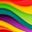 Kreesha Munro so he is still ripping people off? has he not learnt his lesson? sadYesterday at 7:19am · Like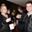 Shay Maxwell Sounds like you need to get over it and move on Tania..Yesterday at 7:41am · Like · 2Steve Taylor Hi Kreesha. Grant King is still TRYING to rip people off, it's just that these days he can't get any meaningful traction to do so, because within 1-2 weeks of King launching whatever scheme his addled mind comes up with, I find out about it, go public on it, and from then on its pretty much downhill for King from there. Keep in mind that I have the help and assistance of two Ministries, a senior Consumer Media Reporter, the 69 other King victims, and the thousands of people who have read the www.grantnormanking.com website, including some very helpful locals from Helensville and surrounding areas - tip offs these days come from people I have never met. They Google King, they find the website, they find me, and this process ends the same way every time - King gets nailed. It's a very effective system for Consumer Advocacy & Protection, and King will never be able to escape it's scrutiny - it is with him for the rest of what remains of his miserable life.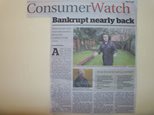 Grant Norman King | Buyer beware! www.grantnormanking.comFeatured post “Trident Cycles” the latest business incantation for Grant Norman ...King, current bankrupt.1 ReplyI truly do have eyes everywhere, and thanks to another tip-off, can reveal the following:First, we had NZ Sleepouts – which I put out of business.Then, we had NZ Kennels, – which I put out…See MoreYesterday at 8:03am · Like · 3 · Remove PreviewTania Bell Whatever!!! Shay why should Steve Taylor put up a blog that associates innocent people with Grant King !!!Wheres your evidence Steve ??? There is a fine line between cyber justice and malicious un nessasary slander , If you did your research right in the first place STEVE , I wouldnt be saying this !!!Yesterday at 9:15am · Like · 1Shay Maxwell He's a con artist and i praise Steve for putting it out there so people know whats happening. Go take a deep breath and find something else to do with your time..Yesterday at 9:16am · Like · 2Tania Bell WE KNOW GRANT KING IS IDIOT , Steve needs to get his facts straight before naming other people!!!! get it other people !!!!!???? in association with him , You find somehing else to do hahhaYesterday at 9:20am · LikeTania Bell Well if you would catch on to my point in the first place shay , i wouldnt have to use any letters at all, lol . Do you comprehend what i am saying now Shay? People need to know about king but Steve needs to remove some information on his blog that incriminate others,he has no proof and will never find proof because its this simple ,there is no truth to it !!Yesterday at 9:26am · Like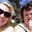 Sequoia King listen steve you indignant ass wipe. no one cares anymore, you are whining to a community who supports grant. so take your ridiculous accusations somewhere else. stop trying to incriminate my father. i know all about his past and from your so called "timeline" of him you dont know shit so take you dick swallowing ass hole and go fuck a duck.20 hours ago · LikeSequoia King and yes to you ignorant people he does have a daughter, so stop saying crap like this in public posts, if you want to say shit about my father do it in a damn private message.20 hours ago · LikeSteve Taylor Sequoia: adults are talking, and you should be in bed. I do not engage with vulnerable and confused young people such as yourself, so my best advice would be that if you do not wish to read these posts, simply unsubscribe from the page. I'm not sure a private message will do the trick any more Sequoia: Daddy's all over the mainstream and social media, and Google -forever. Don't forget to turn the light out.20 hours ago · Like · 2Sequoia King get fucked. i don't see any kids here. except you for acting like a child who got there toy stolen three fucking years ago. get over it while you still can.20 hours ago · LikeSteve Taylor Sequoia: Thank you for admitting that the $23,500.00 I lost to your father was actually stolen from me - you are now one up on your Dad - now for goodness sake, go to bed.20 hours ago · Like · 1Sequoia King How about yoy rake your slimy creep ass out of this world for good. And in no way am I saying that your money got stolen. How about you go drink your tea and go to bed with your husband. And stop being a pervert telling me to go to bed.19 hours ago via mobile · LikeSteve Taylor Sequoia: there is a saying that you might find very useful about now: when you are in a hole - stop digging. I do realise and accept that this advice has absolutely skipped the generation prior to you, however I am hopeful that such wisdom may better resonate with you over time - here's hoping, anyway.19 hours ago · LikeSteve Taylor And Sequoia: my wife is just lovely: http://www.nzherald.co.nz/nz/news/article.cfm?c_id=1...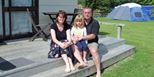 Family missing $23k after building project quashed - National - NZ Herald News www.nzherald.co.nzA young Auckland family are the latest to be left out of pocket by a man who has... a history of criminal and dishonest offending dating back 30 years. - New Zealand HeraldSee More19 hours ago · Like · 1 · Remove PreviewSequoia King Oh im sorry. Was my tiny hole next to the one you spent 3 years making to much for you pathetic fragile ego to handle. K.19 hours ago via mobile · LikeShay Maxwell Sorry to read about your loss of money Steve. Scumbags like that need a visit from karma asap.19 hours ago via mobile · LikeSequoia King Clearly your wife dosent mean that much to you if you chased me around the court halls after I screamed at you to back off and you kept on until security removed you. Some trophy husband you are.19 hours ago via mobile · LikeSteve Taylor Oh Sequoia: Every time I dig on your Dad, I strike gold :) Let's see: 3 (soon to be 4) illegal businesses shut down; 2 x Ministry of Economic Development Convictions; 6 x Ministry of Social Development Convictions; 5 x National media articles; a National Consumer Advocacy & Protection Network which can now spot your father in any part of the country he cares to travel, or in any scam he cares to create; and the timeline? That is just awesome!19 hours ago · LikeSteve Taylor Sequoia: you lie almost as well as your father - almost: http://www.grantnormanking.com/.../gotcha-herald-on.../Gotcha again! Herald On Sunday article on Grant Norman Kings sentencing and public exposure... www.grantnormanking.comGotcha again! Herald On Sunday article on Grant Norman Kings sentencing and publ...ic exposure 5/8/12 (and commentary below).4 RepliesGrant Norman King And here he is in all his impotent glory – GNK in the dock, getting convicted and sentenced on 30/7/12 (what, no smile for the camera?).(Every major me...See More19 hours ago · Like · 1 · Remove PreviewSequoia King K.19 hours ago via mobile · LikeSteve Taylor Sequoia, that spade must be getting really, really heavy by now......19 hours ago · Edited · Like · 1Steve Taylor Thank you Shay - appreciated. Grant Kings "karma" will be the gift that keeps on giving. Having heard from a number of Helensville victims over the past 2 years or so, and having been so well assisted by a number of Helensville locals, I am absolutely determined to ensure that Grant King does not create any more local victims. Sunlight is indeed the best disinfectant.19 hours ago · Like · 1Tania Bell You and Shay should get a room Steve hahahha18 hours ago · Like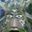 Jeremy Daniel Meadows Thanks guys that's more than enough - info out there. people can do their own research and come to their own decision now. Any more vitriol and i'll delete this post.
Steve Taylor - I understand your passion but your language is not acceptable.
Several others also have this problem.
You have all been warned18 hours ago · Like · 1Kreesha Munro mmmm steves language? don't you mean sequoia's language?11 hours ago · Unlike · 2Sequoia King Did jeremy not just say to leave the post alone? Weve all dropped it. So should you.9 hours ago via mobile · LikeShay Maxwell Grow up Tania9 hours ago via mobile · Like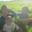 Melanie Howard Must be really hard to try and get your life back together after things go so horribly wrong. Could someone please enlighten me as to when the last actual proven case of fraud occurred? Could it be he's trying to set up legitimate revenue for an income but being harassed every step? Or is he really trying to scam people? That's why I would like the actual date of last case of fraud. I think you need to cut people some slack and give them a chance to reform if they have kept there nose clean for x amount of period.9 hours ago · Like · 1Steve Taylor Hi Melanie: September 22nd, 2013, about 8 weeks ago: http://www.nzherald.co.nz/nz/news/article.cfm?c_id=1...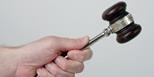 Bankrupt turned to DPB fraud - National - NZ Herald News www.nzherald.co.nzA three-times bankrupted builder has pleaded guilty to benefit fraud. - New Zealand Herald8 hours ago · Like · Remove PreviewMelanie Howard yes but what was the actual date for when that offense was committed? In the article it says not in the serious bracket. Maybe it happened when everything else was going wrong and he needed that money just to get through. Sometimes people don't set out to defraud, they make wrong judgement or mistakes with there business venture and get in deeper by trying to fix it and only making things worse. I am asking when was the actual date of last proven case of fraud7 hours ago · Like · 1Melanie Howard And I have never met the man or had anything to do with him.7 hours ago · Like · 1Steve Taylor Hi Melanie: Kings MSD 6x benefit fraud convictions spanned over two years (and likely went for much longer), and only stopped very recently, because King got caught. The scam was actively and ably supported by Kings daughter, Sequoia, as the NZ Herald article indicates. You may want to familiarise yourself with Grant Kings deliberate and longitudanal criminal history. This was not a case of "some poor fellow down on his luck". This is 30 plus years, 70 victims (that we know about, at least), and around $3 million dollars in fraudulant activity over this time: http://www.grantnormanking.com/.../timeline-grant-norman.../Timeline: Grant Norman Kings Criminal & Fraud Activities, 1982 – Present Day (Updates pending) |... www.grantnormanking.com2013: Office of the Official Assignee formally opposes Grant Kings automatic discharge from bankruptcy.6 hours ago · Edited · Like · 1 · Remove PreviewSequoia King Actively supported by me? That just shows how much of a lier you are and how demented and obsessed you are, you know that is not the truth, you know that you have filled your site with lies and twist everything to fill your sick obsession. You can't back anything up with proof because you make it all up. When you get asked to provide evidence you only post either your own toxic writings or post links to stories published by the herald that you engineered yourself. You seem to forget that on the day that you attacked me in the court you had arranged for the herald reporter to be there to cover my dad's sentencing for breach of his bankruptcy. You also fed the story to them yourself and delivered your lies that suited your cause. You broke the law to start with and since then have set out to harass my dad and me continuously. You insult me , attack me, publish my name and my photo on your site, cause me to be harassed, cause my dad to be physically attacked and still you carry on. You call this natural justice? You call this my fault because he is my dad? No Steve it is only your fault and the simple fact is you are the one who is disturbed. You notified cyfs that my dad was inappropriate to me and tried to get me taken away , what the hell do you know? Nothing , that's what! And as for you timeline.... I call crap on your bullshit! So remove me from your site now! Natural justice as you call it will be seen when you are stopped with all of your hate sites and other people are left alone by you. Leave our community alone you don't belong here.4 hours ago via mobile · LikeTania Bell Remove the post please Jeremy Daniel Meadows4 hours ago · Like · 3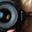 Mark Asher remove the post and remove the original poster, how disgusting4 hours ago · Like · 1Steve Taylor Sequoia: I have the Media, 2 Ministries, the Police, 70 victims, 30 years of criminal history evidence, and a host of Court documents and records backing me up. The combined evidence speaks for itself. There are some in the Helensville community who indeed may choose to bury their heads in the sand, and in doing so they risk exposing their community to more fraud being perpetuated by your father upon them. My warning advisories are designed to assist in protecting and warning the Helensville community. You can make up as much stuff as you may care to, and there will be those who may know you that may choose to believe you - that doesn't change the size of the ongoing risk your father poses to the community -both Helensville and beyond. Whether this post is removed or not, the Consumer advocacy group that I convene (made up of the 70 victims and counting that your father ripped off, some of which were traumatised by the events) will remain, and our campaign to protect other people from your father will continue - either in this forum, or others.4 hours ago · Edited · LikeSteve Taylor And Sequoia: to try and convince me that you knew nothing about your father ripping off the Ministry of Social Development for DPB benefit fraud for over TWO YEARS simply defies belief - you knew, you enabled, and you were absolutely complicit in the scam via compliance with same.4 hours ago · LikeTania Bell Pull your head in Steve your over the top !! your starting to embarass your self.4 hours ago · LikeSteve Taylor And lastly Sequoia: anything that may have happened to Grant King is simply the law of natural consequences at work, as will continue to be the case. Your father was offered a chance to settle the case - he consistently refused to do so. And he was NOT physically assaulted - stop making stuff up.4 hours ago · Edited · LikeTania Bell Lastly thank godness for that haha4 hours ago · Like · 1Melanie Howard and we got it in writing4 hours ago · Like · 1Steve Taylor Tania and Melanie: I suppose you could always hire Mr King to do some work for you ,and put your money where your support appears to lie - in fact, pay him some money up front, stand back, and see what happens - Grant King Fraud Victim numbers "72" and "73" await you.3 hours ago · LikeMelanie Howard look its great you want to let people be aware to be careful just in case. It does not mean though you should harass any attempt the person makes to earn a legitimate living. Getting someone fired from two jobs and kicked off there community service when they are trying to do the right thing is not something I'd be bragging about. Sure you tread carefully but you cant condemn someone to eternity and refuse to let them even try to rebuild there lives. How does that encourage or enable change?3 hours ago · Like · 1Melanie Howard thought you said lastly............. oh my God Steve Taylors a lie, don't believe a word he writes cause he outright LIES!3 hours ago · Like · 1Steve Taylor Melanie: go back and read the timeline - Grant King is the author of his own misfortune in every case you have named. I would argue that trying to rip off a business whilst you are working in it (as almost happened at China Red Takeaways and Fays Place before I was able to warn them), or trying to rip off a charity whilst completing your community service on their site (as happened at the Leaf Trust) is not evidence of someone trying to reform - for goodness sake, Kings (3rd) release from bankruptcy is now being formally opposed by the Office of the Official Assignee! Do you know how rarely the Office of the Official Assignee do this? Not that often, such is the risk to the community they now realise Grant King is.3 hours ago · Edited · LikeSteve Taylor If King really wants to wipe his slate clean, he can start by repaying the near $3 million dollars he has stolen from his victims over the past 30 years - that at least would be a start towards a zero sum game.3 hours ago · LikeMelanie Howard And I remember that there two sides to every story. None of those accusations have any evidence you just made.3 hours ago · LikeMelanie Howard How can he do that when any attempt to work you set out to destroy!3 hours ago · LikeSteve Taylor Melanie: go and read the evidence at www.grantnormanking.com go to the search box on the site and enter Leaf Trust. You will find a letter from the Director of the Trust that confirms my claim. I can supply you dialogue evidence of my conversations between myself and the owners of Fays Place and China Red Takeaways, but I'm not sure it would make any difference - your mind appears to be made up, regardless of any evidence I provide you.Grant Norman King | Buyer beware! www.grantnormanking.comGrant Norman King, current bankrupt, and who the Official Assignee has opposed a...s being released from bankruptcy,�has set up a FOURTH illegal business, right under the noses of the Official Assignee, called ?Trident Cycles?.See More3 hours ago · Edited · Like · Remove PreviewSteve Taylor Melanie: you wrote "It does not mean though you should harass any attempt the person makes to earn a legitimate living". Does your alturistic philosophy apply to Debbie Barker from Auckland Horse Haven? I note that you have set up and moderate a pretty nasty Facebook page about her and her equine rehabilitation centre, one that I would actually nominate as an activity by you to "attempt to harrass a person who is earning a legitmate living".3 hours ago · Edited · LikeSteve Taylor Melanie: I'm reading through your "Auckland Horse Haven / Hell" Facebook page - and there isn't any evidence of you being interested in any other side of any other story except your own. My goodness, and you think I'M full-on - sheesh!3 hours ago · Edited · LikeSteve Taylor Melanie: The Leaf Trust letter I was referring to - King perpetuated this attempted scam on this Facebook page a while back: http://www.grantnormanking.com/.../letter-from-leaf.../Letter from Leaf Trust to the Helensville Community Facebook Page Moderator regarding latest... www.grantnormanking.comLetter from Leaf Trust to the Helensville Community Facebook Page Moderator rega...rding latest Grant Norman King fraud attempt.6 RepliesMy name is Annais Allen. I am a trustee for the Leaf Trust, a community residential services organisation that runs a residential home in Parakai, in the Helensville...See More3 hours ago · Like · Remove PreviewSequoia King How about you stop trying to prove a point to a bunch of people who really don't give a shit about your whining?2 hours ago via mobile · Edited · LikeMelanie Howard actually is an open page and never has anyone come forward to say the other side of the story. As for the postings I have posted what happened to me and others have come forward of there own volition. Its a page there that people can access and read of peoples experiences, I don't delete anything. I don't internet stalk and post against her any time anything she does comes up. As for the leaf trust the letter leaves out he was there doing community service and that the donations of things he was asking for had been approved by staff member but not run by the person in the letter hence them not knowing anything about it. The numbers had been altered so that the trust wouldn't have to deal with phone calls regarding donations. Was it intentional to defraud? Well we wont know as it all got squashed. When someone's declared bankrupt all debts are cleared. Rightly or wrongly, so they don't have to pay anything back legally though if they are in a position to do later on in life I think there does exist a moral obligation. I think you have to be careful that in your quest for "justice" you don't fall into the trap of twisting everything to look bad and never giving the person opportunity to grow and do better. Hence my goals with my page. I don't want the havan shut down I want it well run. Someone asks me should I send a horse there I would say there have been issues in the past although nothing major the last year but I would monitor anything very carefully if you are going to deal with them. as for earning living its referred to as a charity though not registered as one. I went through similar reactions to yours after my horrendous experiences and realised in order to heal I had to let go of the anger and bitterness. Yes you say to people just be careful, don't do anything trusting or that leaves you open. However to continually try to shut someone down from earning living is a bit unfair, especially if you expect them to pay off debts that has been declared bankrupt. As for trident cycles is it really a fraud or is it just someone trying to earn some money legitimately? I guess Grant King is the only person who can answer thatabout an hour ago · Like · 2Melanie Howard you'll also note on my page I deleted a thread for lack of evidence and being approached privately by people to give a different side which cast doubt on the situation so to be fair I deleted it.about an hour ago · Like · 2Melanie Howard What I am saying is be careful you are not preventing a person from any attempt at making a living legitimately. I don't object to warning people just think its jumping the gun to say well he cant work for anyone cause he'll defraud them.about an hour ago · Like · 1Steve Taylor Melanie: your explanation regarding the Leaf Trust is straight out of the Grant King "playbook". He was caught dead to rights trying to rip off the Trust - the Department of Corrections immediately removed him from the site on the evidence, and at the request of the Trust. Goodness me, you make King sound like some innocent lamb to the slaughter, and you write as an aplogist for a criminal. I think that King and his daughter are still struggling with the enormity of Kings utterly legitimate exposure as a criminal. I would imagine that operating invisibly for 27 years, verses being blinded by the light of exposure in the last 2-3 years would be a big leap to make - but they have to make it, regardless of how uncomfortable this process is for them. As I have said before, King was offered the opportunity to make this all go away via settlement, and he consistently refused to do so. He now has to live with the law of natural consequence for the rest of his natural life. He made his choices -well now, he lives with the consquences of these choices. Not rocket science, really, more just an acceptance of the reality of his life. Hardly a fantastic legacy for his daughter, but she seems fine with it, so I guess each to their own in her mind at least.about an hour ago · Edited · LikeSteve Taylor Melanie: Self improvement is not high on Grant Kings list of priorities: creating the next victim is. As I have said before, you are welcome to test this out by hiring Grant King to do some work for you - give him some money up front, and see what happens. I would invite anyone else who seems to think that Grant King just needs a "break in life" to do the same - given sufficient opportunity, King will take you for all you are worth - just ask the 70 other victims. Would you like to meet some of the 70 other victims, Melanie? Tania? Sequioa? Anyone? No, I didn't think so.about an hour ago · Edited · LikeTania Bell Some people dont want to be victims Steve any longer than they have to be , SO stop being one and move on with your life !!!about an hour ago · LikeSteve Taylor Oh Tania, I'm the victim that triumphed over the perpetrator, again, and again, and again.....and I will continue to do so. As I have said before, I will cease this campaign once justice has been served to me and my family- and not before. And whilst I have had some significant victories to date, justice is still to be served - when that happens, the campaign ends. The only one delaying the end is Mr Grant King.about an hour ago · Edited · LikeTania Bell No your notabout an hour ago · LikeTania Bell Your the guy that cant move onabout an hour ago · LikeMelanie Howard How can someone settle, if they have no money as they are bankrupt! Just seems strange, you want settlement but if declared bankrupt the debt is dead. How can that person earn money if any attempt to do so is shut down before they even have a chance on the chance it may end up fraudulent. So the only way you will stop is if you get your money back as your driving force is you want the money? The man has no money, you shut down any attempt he tries to make anyabout an hour ago · LikeSteve Taylor Tania you miss the bigger picture: my life is fantastic and I have so much to be grateful for, and am. This doesn't mean that I leave things in life unfinished. This issue is simply an unfinished one, and occupies only a very small part of my life.about an hour ago · LikeTania Bell Let it go Steve , you have been on here all day !! It is ruling your life.about an hour ago · LikeMelanie Howard he was declared bankrupt which means any debt is written off. No obligation legally to pay you. What a shame you never got resource consent than maybe it would have worked outabout an hour ago · LikeMark Asher and this has got to be the biggest joke of the year http://www.24-7.org.nz/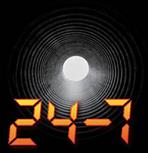 www.24-7.org.nz www.24-7.org.nz56 minutes ago · Like · 1Steve Taylor One of the things I am grateful for Tania is that my time is my own - so I can use it in any way I choose. King was already bankrupt when he ripped me off. I am thus not a secured creditor, which means I can do what I like with this situation. I have chosen to shine a very bright light on a very, very bad man, and I will continue to do so. Being paid back is only a part of the picture for me Tania - seeing justice served is about much more than money.53 minutes ago · Edited · LikeSteve Taylor Hi Mark, it is one of the top performing private practices in the country, just ask my clients: http://www.24-7.org.nz/directory/index.php?id=195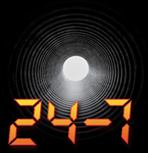 www.24-7.org.nz www.24-7.org.nz18 Huia Rd, Titirangi, Auckland Contact: Steve Taylor (Director) 24-7 Ltd. Phone: 021 259-2506 © 2010 Copyright 24-7 Ltd.54 minutes ago · Like · Remove PreviewTania Bell Thanks Mark I find it disturbing myself54 minutes ago · Like · 1Mark Asher there were once monkeys at the zoo that were top performing too53 minutes ago · Like · 2Steve Taylor Good to see that you can stay on topic, Mark............52 minutes ago · LikeSteve Taylor Mark, it may interest you to know that my clients were and are utterly inspired by this Consumer Advocacy campaign :)50 minutes ago · LikeTania Bell Get it Steve hes not interested , NO ONE IS49 minutes ago · Like · 1Steve Taylor Tania: Ummm, over 100,000 unique visits to date to www.grantnormanking.com plus 5 national media articles (and more to come), plus a host of new convictions for King (and most likely, more to come), plus an organised Consumer Advocacy group, plus the latest tip off on King happening just a few days ago, says your wrong :)Grant Norman King | Buyer beware! www.grantnormanking.comGrant Norman King, current bankrupt, and who the Official Assignee has opposed a...s being released from bankruptcy,�has set up a FOURTH illegal business, right under the noses of the Official Assignee, called ?Trident Cycles?.See More44 minutes ago · Edited · Like · Remove PreviewSequoia King Who else agrees with me that Steve is a broken record with no better things to do than create stories that have no evidence whatsoever.45 minutes ago via mobile · Like · 1Steve Taylor Sequoia you just keep sticking your fingers in your ears, chanting "la, la, la, la, la, la, I am not listening" over and over again. The evidence is already out there, the horse has bolted, and you can't catch it.43 minutes ago · Edited · Like · 1Steve Taylor Right Sequoia: so the Ministry of Justice, the Department of Corrections, the Ministry of Economic Development, the Department of Courts, the Ministry of Social Development, the Inland Revenue Department, the Sensible Sentencing Trust, the mainstream media, and the Police have all conspired to make stuff up about your Dad? These are just a sample of my embedded evidence sources :)37 minutes ago · Edited · LikeMark Asher the only thing that is embedded is your head up your ass, you really are a pathetic excuse for a man , call yourself a counsellor? that is the biggest joke of the lot. About time a campaign to stop people like you preying on the vulnerable you call you...See More33 minutes ago · Like · 2Tania Bell If 100, 000 people are interested , then you dont need to be on here.33 minutes ago · Like · 1Mark Asher actually your head up your ass is probably the best place for it , all you do is talk shit anyway29 minutes ago · Like · 2Steve Taylor No Mark, I have not been "banned" from the Family Court.23 minutes ago · LikeTania Bell Dont lie22 minutes ago · Like · 1Steve Taylor Tania: Helensville is Grant Kings easiest access to potential future fraud victims: I have flown the warning flag to the Helensville community - whether the community heeds the warning is up to them.21 minutes ago · LikeSteve Taylor I know it would suit your agenda if I was lying Tanya, but I'm not. Just ask any of my clients who I work with in Judicial Settlement Conferences, Family Court Mediations, or Mackenzie Friend environments.17 minutes ago · Edited · LikeMark Asher not banned? funny , that's not what google says , interesting finds to be made there about you Steve, pot calling the kettle black?18 minutes ago · Like · 1Steve Taylor Post the link, Mark?17 minutes ago · Edited · LikeSequoia King Oh so like how I bolted away from you in the court halls while you tried to catch me? Filthy pervert. You should stop lying to yourself and others. No one here cares. Take your useless whining somewhere else. You have got nothing but negativity from almost everyone here. Why are you on this page in the first place, you are in no way part of the helensville community.17 minutes ago via mobile · LikeMark Asher MacKenzie friend? hahahah you lost that one and got tossed out of court as a bad joke , so what do you then ....attack the judge online!!!!17 minutes ago · LikeMark Asher check google yourself Steve , search your name , interesting cache pages to be found .....the cleansing in the sunlight ..yeah!!!!16 minutes ago · LikeTania Bell Quit while you are a head Steve and my name is Tania !! moron15 minutes ago · LikeMark Asher you bring it on yourself15 minutes ago · Like · 1Steve Taylor Mark, I operate a number of Consumer Advocacy campaigns - I assume you are talking about www.nzfamilycourt.com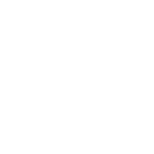 The New Zealand Family Court Consumer Website www.nzfamilycourt.com"Because sunlight really is the best disinfectant - every post media-circulated"15 minutes ago · Like · Remove PreviewTania Bell Well you shouldnt be !! thats for real .15 minutes ago · LikeMark Asher that's one of them , everyone needs to read that piece of toxic shit and then decide who is the nutbar here14 minutes ago · Like · 2Steve Taylor Sequoia - did you not get enough sleep last night? The link to your fathers court case, your role, and his, may be found here: http://www.grantnormanking.com/.../gotcha-herald-on.../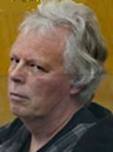 Gotcha again! Herald On Sunday article on Grant Norman Kings sentencing and public exposure... www.grantnormanking.comGotcha again! Herald On Sunday article on Grant Norman Kings sentencing and publ...ic exposure 5/8/12 (and commentary below).4 RepliesGrant Norman King And here he is in all his impotent glory – GNK in the dock, getting convicted and sentenced on 30/7/12 (what, no smile for the camera?).(Every major me...See More13 minutes ago · Like · Remove PreviewMark Asher don't forget this one as well Steve https://www.facebook.com/.../New.../195310380525508...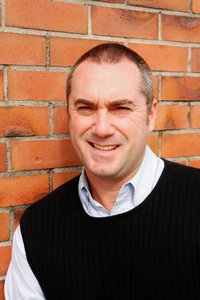 New Zealand Family Court Consumer Website Greetings, My name is Steve Taylor. I am a double-degree qualified Counsello...r and Family Mediator, a Service Outcomes Researcher, and the Director of 24-7 Ltd www.24-7.org.nz I am the Convenor of www.nzfamilycourt.com. In September 2011, the then Minister of Justice, Simon Power, released a...See MoreCause: 216 like this13 minutes ago · LikeSteve Taylor Not at all, Mark - that particular page is very popular with the Minsitry of Justice and the Office of the Minister, Judith Collins :)12 minutes ago · LikeTania Bell More lies from Steve Taylor. Im sure shes got bigger things on her mind. You are a stalker Steve and a malicious cyber bully , which makes you nothing more than a criminal.9 minutes ago · Like · 1Sequoia King I have no role in this steve. Only defending an innocent man. So how about you shove your broken record up your ass. Im sure your head would love the company. Stop posting the crap we've read and ignored. Like I said. No one here cares about you crying wolf.9 minutes ago via mobile · LikeSteve Taylor You would know that I have direct access to the Minister via her private secretary, wouldn't you Mark, I mean if you're checking stuff out and all.......8 minutes ago · LikeSteve Taylor My sites measures reader stats, and reader source - not hard to find out who is reading what.8 minutes ago · LikeMark Asher mediation Steve style http://nzfamilycourt.com/.../family-lawyers-judges-are.../Family Court Lawyers & Judges are having a Conference in November 2013 - and some of the... nzfamilycourt.comHave a look at this: Family Law Conference Nov 2013 A feel-good, pat-on-the-back... talkfest absent of any Consumer voices. It's being held at the Skycity Auckland Convention Centre, 88 Federal St, Au...See More8 minutes ago · LikeSteve Taylor No Mark, that is more properly referred to as 'Advocacy". I can lend you a legal dictionary if it would help you have a go at me?6 minutes ago · LikeSteve Taylor Sequoia: 138 comments over two days does not equal "ignoring". I'll just get the Shorter oxford dictionary for you - Marks using my legal one.5 minutes ago · LikeSteve Taylor Ok, I think I'm done here, so I am going to end this post on my own terms: Helensville, watch each other’s backs, and don't let Grant King anywhere near your wallets or your children. Steve Taylor out :)3 minutes ago · Edited · LikeBottom of Form